                                              Информация  В МБОУ СОШ № 1 с. Кизляр 19.11.2020 года в рамках месячника по профилактике правонарушений  в  10-11 классах состоялась встреча с руководителем МО ВООВ « БОЕВОЕ БРАТСВО» Гречаным В.Г. Темой урока была «Как не попасть в  сети террористической вербовки».   Владимир Григорьевич рассказал о террористических актах которые  не знают заранее своих конкретных жертв, ибо они направлены, прежде всего, против государства... Ребята ознакомились с памятками «Как себя вести, если вы попали в заложники», посмотрели видео-фильмы о последствиях терактов в разных странах мира. В завершении беседы пришли к выводу: важнейшим фактором эффективной борьбы с терроризмом наряду с мерами правоохранительных органов и спецслужб, является умение каждого из нас противостоять терактам, правильно себя вести в условиях этой опасности.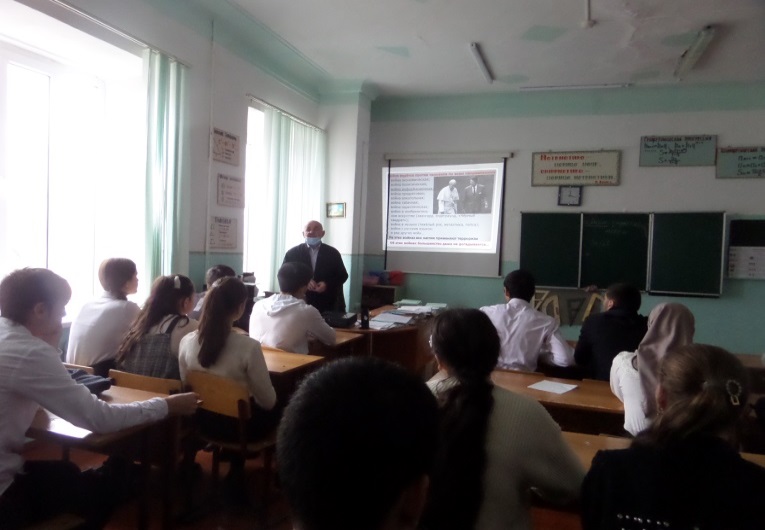 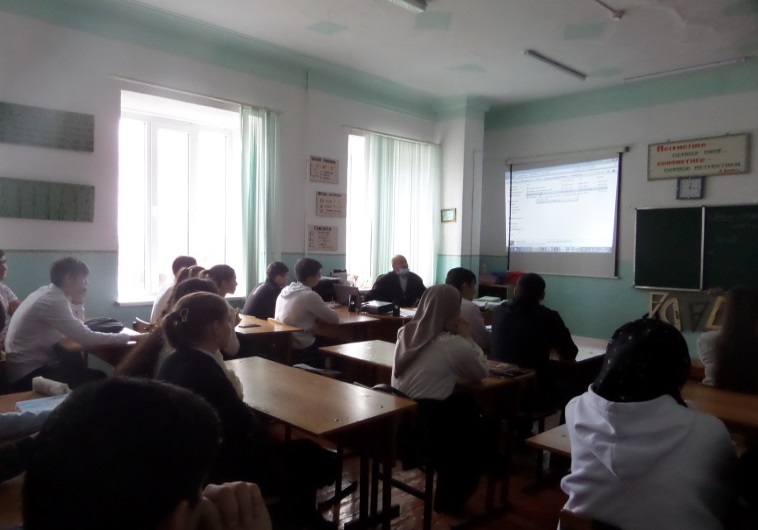                                                                                                           Зам.директора по ВР"обеспечить свое) ременное информирование органов внутренних дел о возможном распространении или хранении наркотиков на территории б) Ов МБОУ СОШ 31 С.Кизляр  с обучающимися  проведены  мероприятия на формирование правового сознания и законопослушного поведения,с привлечением общественных организаций, с размещением на сайтах образовательных организаций; в) организовать с привлечением общественных молодежных организаций проведение мероприятий, направленных на формирование негативного отношения к незаконному потреблению наркотических средств и психотропных веществ, пропаганду здорового образа жизни; г)  На классных часах и по ватцапу  с родителями J (законными представителями) обучающих  проведены мероприятия, направленные на повышения уровня информированности о методах, способах и признаках вовлечения несовершеннолетних в незаконное потребление наркотических средств и психотропных веществ, с привлечением с тециалистов Министерства здравоохранения и органов внутренних дел. Информацию о проведении мероприятий направить в срок до 30 апреля и 25 ноября 2020 года, на адрес электронной почтыОтчет об итогах проведения операции «Дети России» МБОУ Старояшкинская СОШ им.А.П.ОВ нашей школе с 17 по 26 апреля 2019 г. проходила всероссийская межведомственная комплексная оперативно- профилактическая операция «Дети России - 2019».Целью операции является: предупреждение распространения наркомании среди несовершеннолетних, формирование у обучающихся правового сознания и законопослушного поведения.В целях повышения эффективности антинаркотической профилактической работы было организовано проведение тематических часов.Наиболее значимые мероприятия:Наименование мероприятияДата проведенияКлассКоличество участников мероприятияОтветственные1Урок – предупреждение «Наркомания. Правовой аспект проблемы».Цель: познакомить с антинаркотическим законодательством в РФ,  ответственностью,  предусмотренной законодательством Российской Федерации».17.04.20198-913Зам. по ВР Шабловская Н.Г.2Классные часы«Вместе против наркотиков»Цель: провести профилактику употребления наркотических веществ среди детей, расширить представления учащихся о негативном влиянии психотропных веществ на тело и мозг человека;В период проведения1-959Классные руководители 1-9 кл.3Беседа «Как уберечься от наркотиков»Мероприятие было направлено на предупреждение распространения наркомании среди несовершеннолетних, выявление фактов их вовлечения в преступную деятельность, связанную с незаконным оборотом наркотических средств.22.04.197 кл9БиблиотекарьПерунова О.Г.4Родительское собрание на тему: «Здоровье – это жизнь!»В период проведенияРодители 1-9 кл18Классные руководители5Распространение буклетов о вреде наркотиковВ период проведения6-9 кл10 волонтёров,39 учащихсяВолонтёрское объединение «Добрые сердца»6Спортивное соревнование «В здоровом теле –здоровый дух»В период проведения5-6 кл.18Учитель физкультуры Перунова О.Г., волонтёры7Освещение в СМИИнформация на сайте по данной тематикеВ период проведения9 кл2Зам по ВР Шабловская Н.Г.Волонтёры